Контакты вышестоящих профсоюзных организаций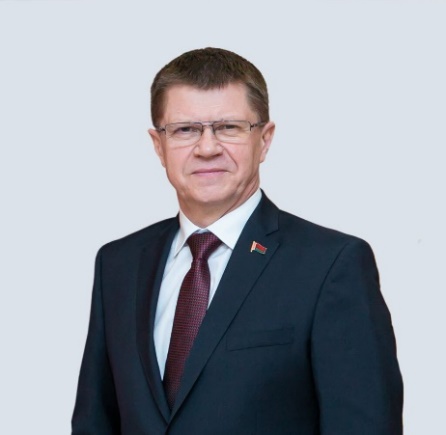 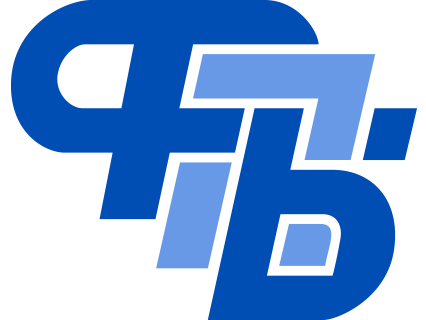 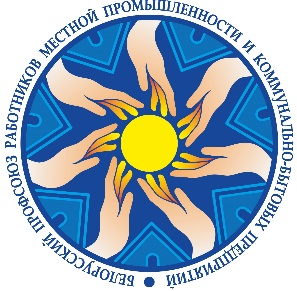 Председатель Федерации профсоюзов БеларусиСЕНЬКО ЮРИЙ АЛЕКСЕЕВИЧАдрес: 220126 г. Минск, пр-т Победителей, 21 Тел. (8-017) 203-90-31 Веб-сайт: www.1prof.by  Адрес электронной почты: contact@fpb.by
Манько Павел Николаевичглавный технический инспектор труда Совета ФПБ
Лазарь Мария Васильевнаначальник главного управления юридической работы и правового обеспечения 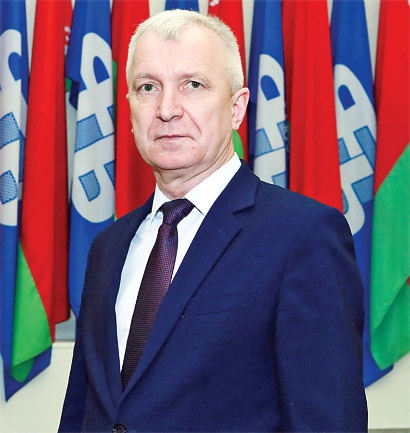 Председатель республиканского комитета профсоюза работников МП и КБПДОРОГОКУПЕЦ ЮРИЙ ИВАНОВИЧАдрес: 220126 г. Минск, пр-т Победителей, 21 Тел. (8-017) 203-87-38 Веб-сайт: www.1kh.lprof. by  Адрес электронной почты: brktnpikp@mail.ruШМИДТ Вячеслав ВикторовичГлавный технический инспектор трудаТел: (8-017) 356-87-28ГРИШКОВА Наталья ПавловнаГлавный правовой инспектор трудаТел: (8-017) 375-82-83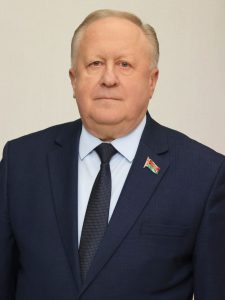 Председатель Гродненского областного объединения профсоюзовЛИСКОВИЧВИКТОР АНДРЕЕВИЧАдрес: 230023 г. Гродно, ул. Советская, 4 Тел. (8-0152) 72-32-81 Веб-сайт: www.grodno.lprof.by Адрес электронной почты: grodno@fpb.by Горовенко Дмитрий ПавловичГлавный технический инспектор трудаТел.: (8-0152) 62-44-60Мельникова Инна Владимировна Главный правовой инспектор трудаТел.: (8-0152) 62-44-54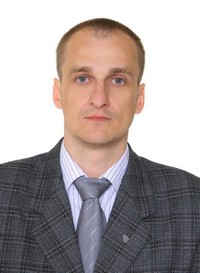 Председатель Гродненской областной организации Белорусского профессионального союза работников МП и КБПКАРДАШ АНДРЕЙ МИХАЙЛОВИЧАдрес: 230009 г. Гродно, ул. Врублевского, 1 Тел. (8-0152) 68-20-15, (8-0152) 68-20-17 Веб-сайт: www.grodno-kbp.by    Адрес электронной почты:  okps@bk.ruГЛАВНЫЙ ТЕХНИЧЕСКИЙ ИНСПЕКТОР ТРУДАЮраго Анна ПетровнаТел.: (8-0152) 68-20-19ПРАВОВОЙ ИНСПЕКТОР ТРУДАГарчичко Сергей АлександровичТел.: (8-0152) 68-20-19 